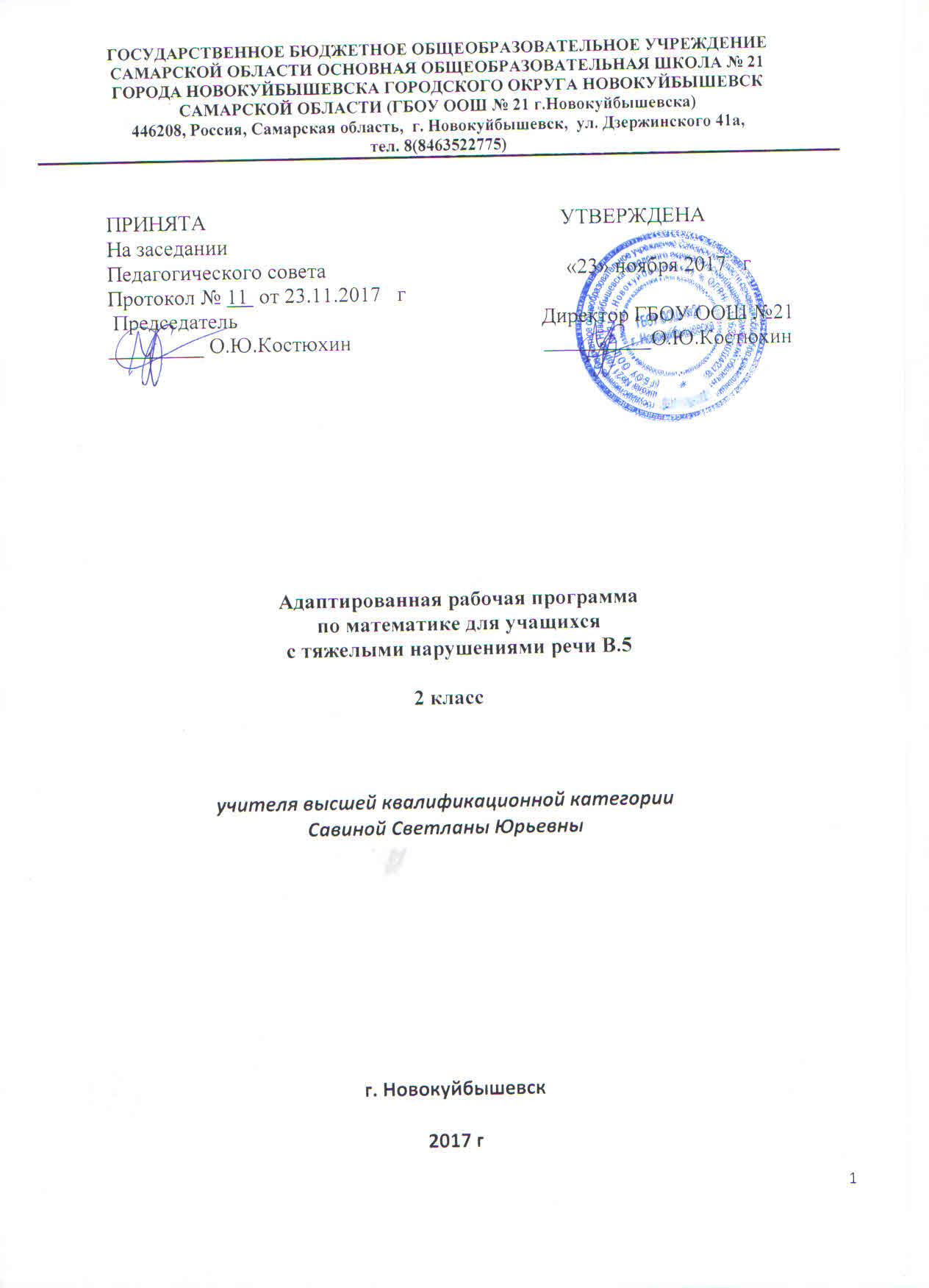 Пояснительная записка Адаптированная рабочая программа разработана на основе следующих нормативно-правовых документов:    1.Федеральный государственный образовательный стандарт начального общего образования, М: Просвещение, 2010г. Утвержден приказом Министерства образования и науки Российской Федерации от 6 .10. 2009 г. № 3732. ФГОС начального общего образования, утв. Приказом Минобрнауки России от 06.10.2009 N 3733.СанПиН 2.4.2.3286-15 от 10.07.2015 N 26 «Санитарно-эпидемиологические требования к условиям и организации обучения и воспитания в организациях, осуществляющих образовательную деятельность по адаптированным основнымОбщеобразовательным программам для обучающихся с ограниченными возможностями здоровья»4.Концепция духовно-нравственного развития и воспитания личности гражданина России. Кондаков А.М., Кезина Л.П. 2010г. М: Просвещение5.Планируемые результаты начального общего образования. Авторы: Биболетова М.З., Алексеева Л.Л., Анащенкова С.В., «Просвещение» 2010г.6.Примерная программа «Математика» Рудницкой В.Н., Юдачевой Т.В., 2012г.7.Основная образовательная программа начального общего образования ГБОУ ООШ     № 21Содержание данной рабочей программы адаптировано для учащихся, имеющих тяжелые нарушения речи.    Для обучения используются учебники, принадлежащие системе учебников УМК «Начальная школа XXI века»  (руководитель проекта – член-корреспондент РАО профессор Н.Ф. Виноградова), рекомендованные МОН РФ к использованию в образовательном процессе в общеобразовательных учреждениях на 2014 – 2015 учебный год и, содержание которых соответствует ФГОС НОО:  Учебники:Рудницкая В.Н., Юдачева Т.В. «Математика 2кл.»1 и 2ч., издательство «Вентана-граф», 2012г.Рабочие тетради:Рудницкая В.Н. «Математика 2кл.»1, 2ч., издательство «Вентана-граф», 2012г.Методическая литература:Рудницкая В.Н., Юдачёва Т.В. Математика. Методика обучения 2кл., издательство «Вентана-граф», 2012г.Рудницкая В.Н. Математика в начальной школе: проверочные и контрольные работы. 1-4кл., издательство «Вентана-граф», 2010г.Рудницкая В.Н. Математика. 2кл. Дидактические материалы №1, №2. Общая характеристика предметаПрограмма по математике разработана в соответствии с требованиямиФедерального государственного стандарта начального общего образования крезультатам освоения младшими школьниками основ начального курсаматематики.Цели и задачи обучения математике.Обучение математике в начальнойшколе направлено на достижение следующих целей:обеспечение интеллектуального развития младших школьников: формирование основ логико-математического мышления, пространственного воображения, овладение учащимися математической речью для описания математических объектов и процессов окружающего мира в количественном и пространственном отношениях, для обоснования получаемых результатоврешения учебных задач;предоставление младшим школьникам основ  знаний и формирование соответствующих умений: решать учебные и практические задачи; вести поиск информации (фактов, сходств, различий, закономерностей, оснований для упорядочивания и классификации математических объектов); измерять наиболее распространенные в практике величины;умение применять алгоритмы арифметических действий для вычислений; узнавать в окружающих предметах знакомые геометрические фигуры, выполнять несложные геометрические построения;реализация воспитательного аспекта обучения: воспитание потребности узнавать новое, расширять свои знания, проявлять интерес к занятиям математикой, стремиться использовать математические знания и умения при изучении других школьных предметов и в повседневной жизни, приобрести привычку доводить начатую работу до конца, получать удовлетворение от правильно и хорошо выполненной работы, уметь обнаруживать и оценивать красоту и изящество математических методов, решений, образов.Важнейшими задачами обучения являются создание благоприятных условий для полноценного математического развития каждого ученика на уровне, соответствующем его возрастным особенностям и возможностям, и обеспечение необходимой и достаточной математической подготовки для дальнейшего успешного обучения в основной школе.Математика как учебный предмет вносит заметный вклад в реализацию важнейших целей и задач начального общего образования младших школьников. Овладение учащимися начальных классов основа миматематического языка для описания разнообразных предметов и явленийокружающего мира, усвоение общего приема решения задач как универсального действия, умения выстраивать логические цепочки рассуждений, алгоритмы выполняемых действий, использованиеизмерительных и вычислительных умений и навыков создают необходимую базу для успешной организации процесса обучения учащихся в начальной школе.Личностные, метапредметные  и предметные результаты освоения курса математикиЛичностными результатами обучения учащихся являются:-самостоятельность мышления; умение устанавливать, с какими учебными задачами ученик может самостоятельно успешно справиться;-готовность и способность к саморазвитию;-сформированность мотивации к обучению;-способность характеризовать и оценивать собственные математические знания и умения;-заинтересованность в расширении и углублении получаемых математических знаний;-готовность использовать получаемую математическую подготовку в учебной деятельности и при решении практических задач, возникающих в повседневной жизни;- способность преодолевать трудности, доводить начатую работу до ее завершения;- способность к самоорганизованности;-высказывать собственные суждения и давать им обоснование;-владение коммуникативными умениями с целью реализации возможностей успешного сотрудничества с учителем и учащимися класса (при групповой работе, работе в парах, в коллективном обсуждении математических проблем).Метапредметными результатами обучения являются:- владение основными методами познания окружающего мира(наблюдение, сравнение, анализ, синтез, обобщение, моделирование);- понимание и принятие учебной задачи, поиск и нахождение способов ее решения;-планирование, контроль и оценка учебных действий; определение наиболее эффективного способа достижения результата;- выполнение учебных действий в разных формах (практические работы, работа с моделями и др.);- создание моделей изучаемых объектов с использованием знаково-символических средств;- понимание причины неуспешной учебной деятельности и способность конструктивно действовать в условиях неуспеха;-адекватное оценивание результатов своей деятельности;-активное использование математической речи для решения разнообразных коммуникативных задач;- готовность слушать собеседника, вести диалог;- умение работать в информационной среде.Предметные  результаты обучения будут отражать:-использование начальных математических знаний для описания и объяснения окружающих предметов, процессов, явлений, а также оценки их количественных и пространственных отношений;-овладение основами логического и алгоритмического мышления, пространственного воображения и математической речи, измерения, пересчета, прикидки и оценки, наглядного представления данных и процессов, записи и выполнения алгоритмов;-приобретение начального опыта применения математических знаний для решения учебно-познавательных и учебно-практических задач;-умение выполнять устно и письменно арифметические действия с числами и числовыми выражениями, решать текстовые задачи, умение действовать в соответствии с алгоритмом и строить простейшие алгоритмы, исследовать, распознавать и изображать геометрические фигуры, работать с таблицами, схемами, графиками и диаграммами, цепочками, совокупностями, представлять, анализировать и интерпретировать данные;-приобретение первоначальных представлений о компьютерной грамотности.Ценностные ориентиры содержания учебного предметаВ основе учебно-воспитательного процесса лежат следующие ценности математики:понимание математических отношений является средством познания закономерностей существования окружающего мира, фактов, процессов и явлений, происходящих в природе и в обществе (хронология событий, протяженность по времени, образование целого из частей, изменение формы, размера и т. д.);математические представления о числах, величинах, геометрических фигурах являются условием целостного восприятия творений природы и человека (памятники архитектуры, сокровища искусств и культуры, объекты природы);владение математическим языком, алгоритмами, элементами математической логики позволяет ученику совершенствовать коммуникативную деятельность (аргументировать свою точку зрения, строить логические цепочки рассуждений; опровергать или подтверждать истинность предположения).Ценность истины – это ценность научного познания как части культуры человечества, разума, понимания сущности бытия, мироздания. Ценность человека как разумного существа, стремящегося к познанию мира и самосовершенствованию. Ценность труда и творчества как естественного условия человеческой деятельности и жизни. Ценность свободы как свободы выбора и предъявления человеком своих мыслей и поступков, но свободы, естественно ограниченной нормами и правилами поведения в обществе. Ценность гражданственности – осознание человеком себя как члена общества, народа, представителя страны и государства. Ценность патриотизма – одно из проявлений духовной зрелости человека, выражающееся в любви к России, народу, в осознанном желании служить ОтечествуРезультаты изучения учебного предмета во 2 классеЛичностными результатами изучения предметно-методического курса «Математика» во 2-м классе является формирование следующих умений:Самостоятельно определять и высказывать самые простые, общие для всех людей правила поведения при совместной работе и сотрудничестве (этические нормы).В предложенных педагогом ситуациях общения и сотрудничества, опираясь на общие для всех простые правила поведения, самостоятельно делать выбор, какой поступок совершить.Метапредметными результатами изучения курса «Математика» во 2-м классе являются формирование следующих универсальных учебных действий.Регулятивные УУД:Определять цель деятельности на уроке с помощью учителя и самостоятельно.Учиться совместно с учителем обнаруживать и формулировать учебную проблему совместно с учителем. Учиться планировать учебную деятельность на уроке.Высказывать свою версию, пытаться предлагать способ её проверки .Работая по предложенному плану, использовать необходимые средства (учебник, простейшие приборы и инструменты).Определять успешность выполнения своего задания в диалоге с учителем.Познавательные УУД:Ориентироваться в своей системе знаний: понимать, что нужна дополнительная информация (знания) для решения учебной задачи в один шаг.Делать предварительный отбор источников информации для решения учебной задачи.Добывать новые знания: находить необходимую информацию как в учебнике, так и в предложенных учителем словарях и энциклопедиях Добывать новые знания: извлекать информацию, представленную в разных формах (текст, таблица, схема, иллюстрация и др.).Перерабатывать полученную информацию: наблюдать и делать самостоятельные выводы.Коммуникативные УУД:Донести свою позицию до других: оформлять свою мысль в устной и письменной речи (на уровне одного предложения или небольшого текста).Слушать и понимать речь других.Выразительно читать и пересказывать текст.Вступать в беседу на уроке и в жизни.Совместно договариваться о правилах общения и поведения в школе и следовать им.Учиться выполнять различные роли в группе (лидера, исполнителя, критика).Предметные результатыК концу обучения во втором классе ученик научится:называть:— натуральные числа от 20 до 100 в прямом и в обратном порядке, следующее (предыдущее) при счете число;— число, большее или меньшее данного числа в несколько раз;— единицы длины, площади;— одну или несколько долей данного числа и числа по его доле;— компоненты арифметических  действий (слагаемое, сумма, уменьшаемое, вычитаемое, разность, множитель, произведение, делимое, делитель, частное);— геометрическую фигуру (многоугольник, угол, прямоугольник, квадрат, окружность);сравнивать:— числа в пределах 100;— числа в кратном отношении (во сколько раз одно число больше или меньше другого);— длины отрезков;различать:— отношения «больше в» и «больше на», «меньше в» и «меньше на»;— компоненты арифметических действий;— числовое выражение и его значение;— российские монеты, купюры разных достоинств;— прямые и непрямые углы;— периметр и площадь прямоугольника;— окружность и круг;читать:— числа в пределах 100, записанные цифрами;— записи вида 5 · 2 = 10, 12 : 4 = 3;воспроизводить:— результаты табличных случаев умножения однозначных чисел и соответствующих случаев деления;— соотношения между единицами длины: 1 м = 100 см, 1 м = 10 дм;приводить примеры:— однозначных и двузначных чисел;— числовых выражений;моделировать:— десятичный состав двузначного числа;— алгоритмы сложения и вычитания двузначных чисел;— ситуацию, представленную в тексте арифметической задачи, в виде схемы, рисунка;распознавать:— геометрические фигуры (многоугольники, окружность, прямоугольник, угол);упорядочивать:— числа в пределах 100 в порядке увеличения или уменьшения;характеризовать:— числовое выражение (название, как составлено);— многоугольник  (название, число углов, сторон, вершин);анализировать:— текст учебной задачи с целью поиска алгоритма ее решения;— готовые решения задач с целью выбора верного решения, рационального способа решения;классифицировать:— углы (прямые, непрямые);— числа в пределах 100 (однозначные, двузначные);конструировать:— тексты несложных арифметических задач;— алгоритм решения составной арифметической задачи;контролировать:— свою деятельность (находить и исправлять ошибки);оценивать:— готовое решение учебной задачи (верно, неверно);решать учебные и практические задачи:— записывать цифрами двузначные числа;— решать составные арифметические задачи в два действия в различных комбинациях;— вычислять сумму и разность чисел в пределах 100, используя изученные устные и письменные приемы вычислений;— вычислятьзначения простых и составных числовых выражений;— вычислять периметр и площадь прямоугольника (квадрата);— строить окружность с помощью циркуля;— выбирать из таблицы необходимую информацию для решения учебной задачи;— заполнять таблицы, имея некоторый банк данных.К концу  обучения во втором классе  ученик может научиться:формулировать:— свойства умножения и деления;— определения прямоугольника и квадрата;— свойства прямоугольника (квадрата);называть:— вершины и стороны угла, обозначенные латинскими буквами;— элементы многоугольника (вершины, стороны, углы);— центр и радиус окружности;— координаты точек, отмеченных на числовом луче;читать:— обозначения луча, угла, многоугольника;различать:— луч и отрезок;характеризовать:— расположение  чисел на числовом луче;— взаимное расположение фигур на плоскости (пересекаются, не пересекаются, имеют общую точку (общие точки);решать учебные и практические задачи:— выбирать единицу длины при выполнении измерений;— обосновывать выбор арифметических действий для решения задач;— указывать на рисунке все оси симметрии прямоугольника (квадрата);— изображать на бумаге многоугольник с помощью линейки или от руки;— составлять несложные числовые выражения;— выполнять несложные устные вычисления в пределах 100.Основное содержаниеЧисло и счетСчет предметов. Чтение и запись чисел в пределах сотни. Разряды натурального числа. Десятичная система записи чисел. Представление многозначного числа в виде суммы разрядных слагаемых.Сравнение чисел; запись результатов сравнения с использованием знаков >, =,<.Сведения из истории математики: как появились числа, чем занимаетсяарифметика.Универсальные учебные действия:пересчитывать предметы; выражать результат натуральным числом;сравнивать числа;упорядочивать данное множество чисел.Арифметические действия с числами и их свойстваСложение, вычитание, умножение и деление и их смысл. Запись арифметических действий с использованием знаков +, -, •, : .Сложение и вычитание (умножение и деление) как взаимно обратныедействия. Названия компонентов арифметических действий (слагаемое, сумма; уменьшаемое, вычитаемое, разность; множитель, произведение; делимое,делитель, частное).Таблица умножения исоответствующие случаи деления.Устные и письменные алгоритмы сложения и вычитания в пределах 100.Способы проверки правильности вычислений (с помощью обратногодействия, оценка достоверности, прикидка результата, с использованием микрокалькулятора).Доля числа (половина, треть, четверть, десятая, сотая, тысячная).Нахождение одной доли числа. Нахождение числа по его доле.Переместительное и сочетательное свойства сложения и умножения;распределительное свойство умножения относительно сложения (вычитания);умножение и деление с 0 и 1. Обобщение: Использование свойстварифметических действий при выполнении вычислений: перестановка игруппировка слагаемых в сумме, множителей в произведении; умножениесуммы и разности на число.Числовое выражение. Правила порядка выполнения действий в числовыхвыражениях, содержащих от 2 действий, со скобками ибез скобок. Вычисление значений выражений. Составление выражений в соответствии с заданными условиями.Универсальные учебные действия:моделировать ситуацию, иллюстрирующую данное арифметическоедействие;воспроизводить устные и письменные алгоритмы выполнения четырехарифметических действий;прогнозировать результаты вычислений;контролировать свою деятельность: проверять правильность выполнениявычислений изученными способами;оценивать правильность предъявленных вычислений;сравнивать разные способы вычислений, выбирать из них удобный;анализировать структуру числового выражения с целью определения порядка выполнения содержащихся в нем арифметических действий.ВеличиныДлина, площадь, периметр, масса, время,  цена, стоимость и ихединицы. Соотношения между единицами однородных величин.Сведения из истории математики: старинные русские меры длины (вершок,аршин, пядь, маховая и косая сажень, морская миля, верста), массы (пуд, фунт,ведро, бочка). История возникновения месяцев года.Вычисление периметра многоугольника, периметра и площадипрямоугольника (квадрата). Длина ломаной и ее вычисление.Вычисление одной или нескольких долей значения величины. Вычислениезначения величины по известной доле ее значения.Универсальные учебные действия:сравнивать значения однородных величин;упорядочивать данные значения величины;устанавливать зависимость между данными и искомыми величинами прирешении разнообразных учебных задач.Работа с текстовыми задачамиПонятие арифметической задачи. Решение текстовых арифметических задачарифметическим способом.Работа с текстом задачи: выявление известных и неизвестных величин, составление таблиц, схем и других моделей для представленияданных условия задачи.Планирование хода решения задачи. Запись решения и ответа задачи.Задачи, содержащие отношения «больше (меньше) на», «больше (меньше)в»; зависимости между величинами, характеризующими процессы купли - продажи, работы, движения тел.Примеры арифметических задач, решаемых разными способами; задач,имеющих несколько решений, не имеющих решения; задач с недостающими и слишними данными (не использующимися при решении).Универсальные учебные действия:моделировать содержащиеся в тексте задачи зависимости;планировать ход решения задачи;анализировать текст задачи с целью выбора необходимыхарифметических действий для ее решения;прогнозировать результат решения;контролировать свою деятельность: обнаруживать и устранять ошибкилогического характера (в ходе решения) и ошибки вычислительного характера;выбирать верное решение задачи из нескольких предъявленных решений;наблюдать за изменением решения задачи при изменении ее условий.Геометрические понятияЛучи прямая как бесконечные плоские фигуры. Окружность (круг). Изображениеплоских фигур с помощью линейки, циркуля и от руки. Угол и его элементывершина, стороны. Виды углов (прямой, острый, тупой). Прямоугольник и его определение. Квадрат как прямоугольник. Свойствапротивоположных сторон и диагоналей прямоугольника.Взаимное расположение фигур на плоскости (отрезков, лучей, прямых,окружностей) в различных комбинациях. Общие элементы фигур. Универсальные учебные действия:ориентироваться на плоскости и в пространстве (в том числе различатьнаправления движения);различать геометрические фигуры;характеризовать взаимное расположение фигур на плоскости;конструировать указанную фигуру из частей;Логико-математическая подготовкаКлассификация множества предметов по заданному признаку. Определениеоснований классификации.Решение несложных комбинаторных задач и других задач логического характера (в том числе задач, решение которых связано с необходимостьюперебора возможных вариантов.Универсальные учебные действия:конструировать алгоритм решения логической задачи;делать выводы на основе анализа предъявленного банка данных;актуализировать свои знания для проведения простейшихматематических доказательств (в том числе с опорой на изученныеопределения, законы арифметических действий, свойства геометрическихфигур).Работа с информациейСбор и представление информации, связанной со счетом, с измерением;фиксирование и анализ полученной информации.Таблица; строки и столбцы таблицы. Чтение и заполнение таблиц заданнойинформацией. Перевод информации из текстовой формы в табличную.Составление таблиц.Графы отношений. Использование графов для решения учебных задач.Числовой луч. Координата точки. Обозначение вида А (5).Конечные последовательности (цепочки) предметов, чисел, фигур,составленные по определенным правилам. Определение правила составленияпоследовательности.Универсальные учебные действия:собирать требуемую информацию из указанных источников; фиксироватьрезультаты разными способами;сравнивать и обобщать информацию, представленную в таблицахпереводить информацию из текстовой формы в табличную.Место предмета в учебном планеСогласно  учебному  плану  ГБОУ  ООШ  №  21 на  2017  –  2018  учебный  год  на  изучение  предмета «Математика»  во2  классе отводится  4  учебных  часов  в  неделю и того 136 часов в год.  По Программе «Математика» Рудницкой В.Н на изучение предмета отводится 4  учебных  часа  в  неделю и того 136 часов в год.          В  связи  с  этим,  в    примерную  программу  не  внесены    изменения во2 классе.      Учебный процесс в ГБОУ ООШ № 21 осуществляется по триместрам, поэтому изучение предмета «Математика»  во 2 классе будет проходить в следующем режиме: Рабочая программа по предмету «Математика» рассчитана на 136 учебных часов, в том числе для проведения:   №п/пТемаПо программе(часов)Планируемоеколичество часовЧисло и счет88Арифметические действия с числами и их свойства7474Геометрические понятия2121Величины1313Работа с текстовыми  задачами1212Резерв 88ПредметКоличество часов вКоличество часов вКоличество часов вКоличество часов вКоличество часов вПредметнеделютриместртриместртриместргодПредметнеделюIIIIIIгодМатематика 4404452136Вид работыматематикаматематикаматематикаматематикаВид работытриместртриместртриместргодВид работыIIIIIIгодКонтрольная работа2226Практические работы34411Проекты11